Об угрозе безопасности жизни и здоровья потребителей туристских услуг, выезжающих на территорию либо находящихся на территории Итальянской Республики, Республики Корея и Исламской Республики Иран03.03.2020В связи с продолжающимся поступлением информации об участившихся случаях заражения новым коронавирусом (COVID-19) в Итальянской Республике, Республике Корея и Исламской Республике Иран Федеральная служба по надзору в сфере защиты прав потребителей и благополучия человека обращает внимание потребителей на нижеследующее.Статья 7 Закона Российской Федерации от 7 февраля 1992 года № 2300-1 «О защите прав потребителей» гарантирует потребителю право на то, чтобы услуги, в том числе туристские, были безопасны для его здоровья.Каждый турист в соответствии с положениями статьи 6 Федерального закона от 24 ноября 1996 года № 132-ФЗ «Об основах туристской деятельности в Российской Федерации» (далее – Закон № 132-ФЗ) при подготовке к путешествию и во время его совершения, включая транзит, имеет право на обеспечение своих потребительских прав, беспрепятственное получение неотложной медицинской помощи.Правовые основы обеспечения безопасности туристов в странах временного пребывания закреплены статьей 14 Закона № 132-ФЗ.Согласно положениям указанной статьи, в случае возникновения обстоятельств, свидетельствующих о возникновении в стране (месте) временного пребывания туристов (экскурсантов) угрозы безопасности их жизни и здоровья, турист (экскурсант) вправе потребовать в судебном порядке расторжения договора о реализации туристского продукта или его изменения. В этом случае при расторжении договора о реализации туристского продукта до начала путешествия «туристу и (или) иному заказчику возвращается денежная сумма, равная общей цене туристского продукта, а после начала путешествия - ее часть в размере, пропорциональном стоимости не оказанных туристу услуг».Наличие обстоятельств, свидетельствующих о возникновении в стране (месте) временного пребывания туриста угрозы безопасности его жизни и здоровью подтверждается в частности соответствующими решениями (рекомендациями) федеральных органов государственной власти.Роспотребнадзор напоминает, что при заключении договора о реализации туристского продукта туроператор, турагент обязаны представить туристу и (или) иному заказчику достоверную информацию, в том числе включающую сведения:об опасностях, с которыми турист (экскурсант) может встретиться при совершении путешествия;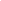 о медицинских, санитарно-эпидемиологических и иных правилах (в объеме, необходимом для совершения путешествия);о порядке обращения в объединение туроператоров в сфере выездного туризма для получения экстренной помощи.Кроме того, в силу соответствующих положений статьи 14 Закона № 132-ФЗ туристы (экскурсанты), предполагающие совершить путешествие в страну (место) временного пребывания, в которой они могут подвергнуться повышенному риску инфекционных заболеваний, обязаны проходить профилактику в соответствии с международными медицинскими требованиями.Для потребителей, уже заключивших соответствующий договор, важно иметь в виду, что информация о наличии в стране временного пребывания угрозы безопасности их жизни и здоровья является свидетельством очевидного ухудшения условий путешествия, указанных в договоре, что позволяет требовать изменения или расторжения договора о реализации туристского продукта в связи с существенным изменением обстоятельств, из которых исходили стороны при его заключении (статья 10 Закона № 132-ФЗ), в том числе в досудебном порядке, ибо как таковое право на судебную защиту никоим образом не исключает возможности достижения на этот счет соглашения сторон в случае заявления туристом соответствующего требования до направления иска в суд.